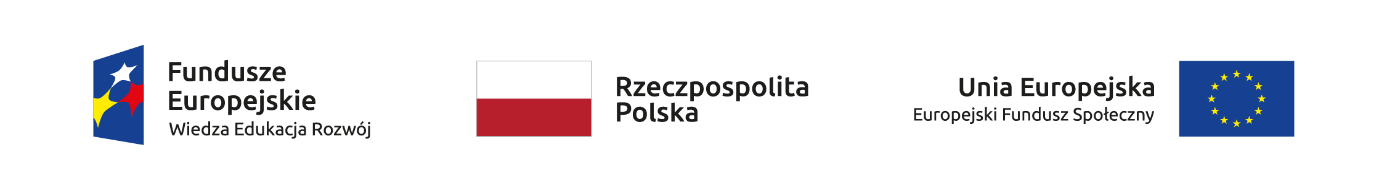 ..............................................                                                                            Załącznik	nr 1                                                                                                                                                            pieczęć WykonawcyO F E R T A Nzw Wykonwcy....................................................................................................................Siedziba Wykonawcy.................................................................................................................NIP………….……… REGON ………………….. nr telefonu ……….…… nr fksu……..………e-mail…….…………………W nawiązaniu do zapytania o udzielenia zamówienia nr CUS.271.5.2021 z dnia                                 3 listopada 2021r. Centrum Usług Społecznych w Bukowsku dotyczącego zorganizowania i przeprowadzenia szkoleń, zgodnie z wymogami określonymi przez Zamawiającego, oferujemy realizację zamówienia na szkolenie numer: …………………….……………. (można podać kilka numerów szkoleń) za całkowite maksymalne wynagrodzenie ...................... zł brutto, słownie:...............................................................zł, w tym należny podatek VAT                      w wysokości  ……………………………  zł, tj.  …………………………      ……………..zł netto.Oświadczamy, że akceptujemy warunki płatności jesteśmy związani ofertą przez 30 dni od upływu terminu na składanie ofert,w przypadku, gdyby nasza oferta została uznana za najkorzystniejszą, podpiszemy umowę w terminie i miejscu wskazanym przez Zamawiającego, przed podpisaniem podamy wszystkie niezbędne dane do umowy.  ………................., dnia    ...................................                           .................................                                                                                                                                (podpis i imienna pieczęć                                                                                                                                                                                                                                                                                      uprawnionego przedstawiciela Wykonawcy)